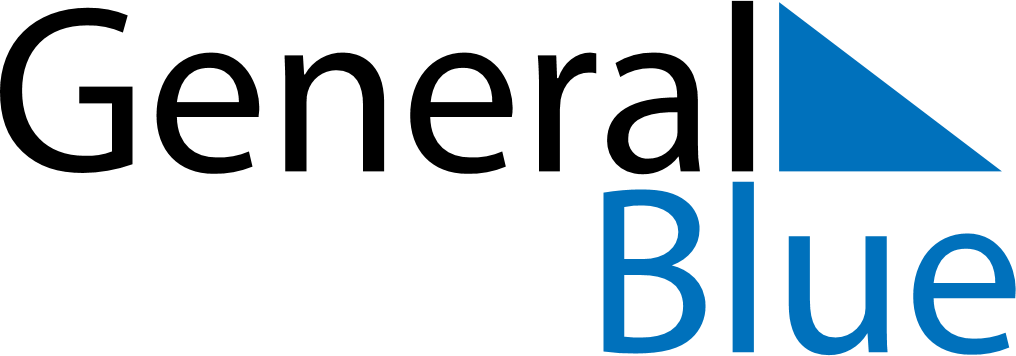 June 2030June 2030June 2030IcelandIcelandMONTUEWEDTHUFRISATSUN12The Seamen’s Day3456789Pentecost10111213141516Whit Monday17181920212223Icelandic National Day24252627282930